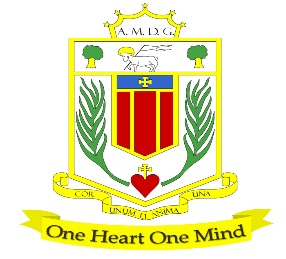 PERSON SPECIFICATIONPost 		:          	Assistant Director of Learning: Religious EducationPay Spine 	:             	Main/Upper Scale plus relevant TLR Date             	:           	April 2021Responsible to  :    	Head of Department_______________________________________________________________________________________________1. 	QUALIFICATIONS AND TRAINING University graduate 	 	 	 	 	 	 	 	 	 Postgraduate teaching qualification/QTS 	 Evidence of continuing professional development 	Catholic Teaching Certificate 2. 	TEACHING and PASTORAL EXPERIENCE  At least 3 years successful teaching experience, in an urban or challenging comprehensive environment. Experience or confidence in mentoring / supporting trainee teachers Teaching experience in at least KS3, 4 and, preferably, 5  	 	 	 	 	 Evidence of consistently good and outstanding teaching and learning Evidence of cascading outstanding teaching and learning practices in school or a range of schools Evidence of excellent classroom management skills Outstanding knowledge of Assessment Practice in the context of the National Agenda and where appropriate best worldwide practice     An understanding of how to use assessment to inform planning for good teaching and learning.Excellent subject knowledge 	 	 	 	 	 	 	 	 Excellent knowledge of current curriculum and extra-curricular developments pertaining to Religious EducationA good understanding of measuring progress across all Key Stages Evidence of using data to inform planning and put in place successful intervention strategies to raise achievement.The ability to differentiate to provide appropriate challenges for all learners.Evidence of pastoral experience, including taking responsibility for a form group.An interest in the wider curriculum.3. 	LEADERSHIP AND MANAGEMENT The ability to inspire, enthuse, develop and support colleagues.The ability and desire to lead on areas for curriculum developmentThe ability to evaluate and improve standards of teaching and learning within a department.Experience of conducting Performance Management and desire to develop other colleagues.4. 	PERSONAL QUALITIES A willingness to learn and develop new skills 	 A willingness and flexibility to work outside normal school hours The ambition to continue to progress in your career 	 	 	 	 	 	 A desire to make a difference to the lives of young people  	 	 	 	          An excellent attendance record  	 	 	 	 	 	 	 	 Resilience and a sense of humour. 	 	 5. 	EQUAL OPPORTUNITIES AND EDUCATIONAL COMMITMENT A proven commitment to inclusion A proven commitment to curriculum access and opportunity A proven commitment to comprehensive education A proven commitment to professional development Support for the school’s specialist status Support the school unreservedly in its commitment to safeguarding and promoting the welfare of  children, young people and vulnerable adults. 